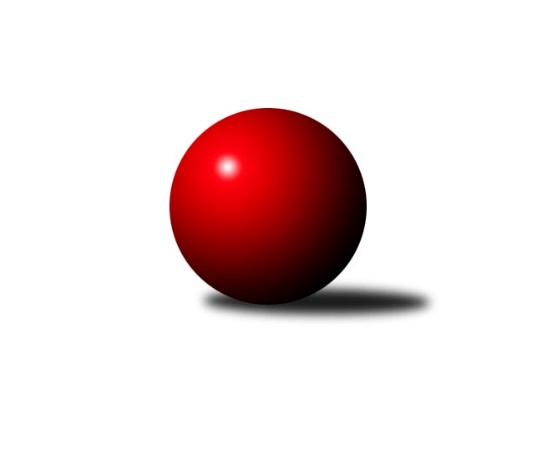 Č.15Ročník 2013/2014	22.2.2014Nejlepšího výkonu v tomto kole: 1663 dosáhlo družstvo: TJ Nové Město n.M.3. KLZ B 2013/2014Výsledky 15. kolaSouhrnný přehled výsledků:TJ Nový Jičín˝C˝	- TJ Jiskra Otrokovice	2:4	1521:1526	4.0:4.0	22.2.HKK Olomouc ˝B˝	- KK Šumperk	5:1	1546:1516	5.0:3.0	22.2.KK Vyškov˝B˝	- TJ Nové Město n.M.	1:5	1548:1663	2.0:6.0	22.2.Tabulka družstev:	1.	KK Šumperk	15	11	0	4	57.0 : 33.0 	72.0 : 48.0 	 1594	22	2.	TJ Nové Město n.M.	15	9	1	5	57.0 : 33.0 	69.5 : 50.5 	 1634	19	3.	TJ Jiskra Otrokovice	15	8	2	5	46.0 : 44.0 	59.0 : 61.0 	 1579	18	4.	HKK Olomouc ˝B˝	15	6	2	7	42.0 : 48.0 	58.5 : 61.5 	 1591	14	5.	KK Vyškov˝B˝	15	4	2	9	36.0 : 54.0 	49.5 : 70.5 	 1536	10	6.	TJ Nový Jičín˝C˝	15	3	1	11	32.0 : 58.0 	51.5 : 68.5 	 1530	7Podrobné výsledky kola:	 TJ Nový Jičín˝C˝	1521	2:4	1526	TJ Jiskra Otrokovice	Eva Telčerová	 	 190 	 198 		388 	 2:0 	 356 	 	181 	 175		Zdeňka Nováková	Jana Hájková	 	 179 	 183 		362 	 0:2 	 408 	 	200 	 208		Milena Vajdíková	Jana Hrňová	 	 185 	 215 		400 	 2:0 	 370 	 	172 	 198		Renata Mikulcová st.	Iva Volná	 	 183 	 188 		371 	 0:2 	 392 	 	203 	 189		Františka Petříkovározhodčí: Nejlepší výkon utkání: 408 - Milena Vajdíková	 HKK Olomouc ˝B˝	1546	5:1	1516	KK Šumperk	Jaromíra Škrobová	 	 184 	 179 		363 	 2:0 	 344 	 	173 	 171		Olga Sedlářová	Věra Zmitková	 	 198 	 202 		400 	 2:0 	 369 	 	183 	 186		Markéta Straková	Šárka Tögelová	 	 191 	 188 		379 	 0:2 	 404 	 	205 	 199		Ludmila Mederová	Alena Machalíčková	 	 196 	 208 		404 	 1:1 	 399 	 	203 	 196		Bedřiška Šrotovározhodčí: Nejlepšího výkonu v tomto utkání: 404 kuželek dosáhli: Ludmila Mederová, Alena Machalíčková	 KK Vyškov˝B˝	1548	1:5	1663	TJ Nové Město n.M.	Jitka Usnulová	 	 202 	 201 		403 	 1:1 	 386 	 	204 	 182		Libuše Kuběnová	Běla Omastová	 	 168 	 211 		379 	 0:2 	 457 	 	190 	 267		Tereza Buďová	Jana Nytrová	 	 173 	 193 		366 	 1:1 	 398 	 	207 	 191		Růžena Loučková	Ludmila Tomiczková	 	 197 	 203 		400 	 0:2 	 422 	 	216 	 206		Anna Kuběnovározhodčí: Nejlepší výkon utkání: 457 - Tereza BuďováPořadí jednotlivců:	jméno hráče	družstvo	celkem	plné	dorážka	chyby	poměr kuž.	Maximum	1.	Tereza Buďová 	TJ Nové Město n.M.	431.98	297.6	134.4	5.2	5/6	(457)	2.	Libuše Mrázová 	HKK Olomouc ˝B˝	429.63	292.5	137.1	4.8	6/6	(477)	3.	Anna Kuběnová 	TJ Nové Město n.M.	417.45	290.6	126.9	5.7	6/6	(457)	4.	Ludmila Mederová 	KK Šumperk	416.61	284.4	132.2	4.7	6/6	(471)	5.	Barbora Macháčková 	TJ Nové Město n.M.	414.15	281.1	133.1	4.1	5/6	(450)	6.	Františka Petříková 	TJ Jiskra Otrokovice	407.40	284.3	123.1	9.1	6/6	(448)	7.	Iva Volná 	TJ Nový Jičín˝C˝	407.25	286.1	121.1	8.4	6/6	(448)	8.	Věra Zmitková 	HKK Olomouc ˝B˝	405.65	280.9	124.7	5.6	6/6	(439)	9.	Michaela Vaníčková 	TJ Nové Město n.M.	403.38	278.4	125.0	6.8	4/6	(467)	10.	Bedřiška Šrotová 	KK Šumperk	403.35	283.1	120.3	8.1	5/6	(423)	11.	Jana Hrňová 	TJ Nový Jičín˝C˝	402.04	283.1	119.0	7.4	6/6	(427)	12.	Hana Likavcová 	KK Šumperk	397.28	276.4	120.9	7.8	6/6	(450)	13.	Libuše Kuběnová 	TJ Nové Město n.M.	394.58	276.1	118.5	8.4	6/6	(437)	14.	Jitka Usnulová 	KK Vyškov˝B˝	394.29	284.4	109.9	9.3	6/6	(415)	15.	Alena Machalíčková 	HKK Olomouc ˝B˝	392.73	277.1	115.6	8.5	6/6	(446)	16.	Jana Bednaříková 	TJ Jiskra Otrokovice	389.25	270.8	118.4	7.1	6/6	(427)	17.	Běla Omastová 	KK Vyškov˝B˝	388.27	273.2	115.1	8.8	6/6	(426)	18.	Ludmila Tomiczková 	KK Vyškov˝B˝	382.75	276.0	106.8	10.0	4/6	(400)	19.	Zdeňka Nováková 	TJ Jiskra Otrokovice	381.80	277.9	103.9	11.6	5/6	(418)	20.	Šárka Tögelová 	HKK Olomouc ˝B˝	379.73	267.8	112.0	9.4	6/6	(427)	21.	Renata Mikulcová  st.	TJ Jiskra Otrokovice	378.60	265.4	113.2	8.7	4/6	(410)	22.	Eva Telčerová 	TJ Nový Jičín˝C˝	378.30	272.1	106.2	11.9	5/6	(409)	23.	Olga Sedlářová 	KK Šumperk	376.04	263.6	112.4	8.1	6/6	(420)	24.	Jana Nytrová 	KK Vyškov˝B˝	371.65	265.5	106.1	9.9	6/6	(395)	25.	Jana Hájková 	TJ Nový Jičín˝C˝	347.44	254.6	92.8	14.6	4/6	(388)		Tereza Divílková 	TJ Jiskra Otrokovice	463.00	320.0	143.0	2.0	1/6	(463)		Martina Ančincová 	TJ Jiskra Otrokovice	458.50	302.5	156.0	3.5	2/6	(463)		Nikola Macháčková 	TJ Nové Město n.M.	426.00	310.0	116.0	10.0	1/6	(426)		Milana Alánová 	KK Vyškov˝B˝	420.50	296.5	124.0	4.0	1/6	(430)		Kateřina Petková 	KK Šumperk	419.17	288.3	130.8	6.2	3/6	(438)		Šárka Pavlištíková 	TJ Nový Jičín˝C˝	419.00	287.0	132.0	11.0	1/6	(419)		Jana Kurialová 	KK Vyškov˝B˝	410.00	303.0	107.0	8.0	1/6	(410)		Pavlína Gerešová 	KK Šumperk	402.67	272.3	130.3	7.3	3/6	(422)		Jana Kovářová 	KK Vyškov˝B˝	401.61	276.7	124.9	5.6	3/6	(466)		Markéta Straková 	KK Šumperk	391.50	290.5	101.0	10.0	2/6	(414)		Milena Vajdíková 	TJ Jiskra Otrokovice	388.50	276.3	112.2	10.6	2/6	(439)		Kateřina Radinová 	TJ Nový Jičín˝C˝	382.00	270.4	111.6	9.6	3/6	(410)		Růžena Loučková 	TJ Nové Město n.M.	378.83	265.7	113.2	10.7	3/6	(398)		Bohuslava Fajdeková 	HKK Olomouc ˝B˝	377.00	274.5	102.5	12.5	2/6	(397)		Jaromíra Škrobová 	HKK Olomouc ˝B˝	365.00	258.5	106.5	9.5	1/6	(367)		Vladimíra Kyprová 	KK Vyškov˝B˝	356.00	278.0	78.0	17.0	1/6	(356)		Pavla Vondřichová 	KK Vyškov˝B˝	344.00	247.0	97.0	15.0	1/6	(344)		Marie Říhová 	HKK Olomouc ˝B˝	341.00	236.0	105.0	7.0	1/6	(341)		Eva Birošíková 	TJ Nový Jičín˝C˝	326.00	250.0	76.0	17.5	2/6	(330)		Jana Pelikánová 	TJ Nový Jičín˝C˝	314.00	235.0	79.0	17.0	1/6	(314)Sportovně technické informace:Starty náhradníků:registrační číslo	jméno a příjmení 	datum startu 	družstvo	číslo startu
Hráči dopsaní na soupisku:registrační číslo	jméno a příjmení 	datum startu 	družstvo	Program dalšího kola:16. kolo15.3.2014	so	9:00	TJ Jiskra Otrokovice - TJ Nový Jičín˝C˝	15.3.2014	so	10:00	KK Šumperk - HKK Olomouc ˝B˝	15.3.2014	so	13:00	TJ Nové Město n.M. - KK Vyškov˝B˝	Nejlepší šestka kola - absolutněNejlepší šestka kola - absolutněNejlepší šestka kola - absolutněNejlepší šestka kola - absolutněNejlepší šestka kola - dle průměru kuželenNejlepší šestka kola - dle průměru kuželenNejlepší šestka kola - dle průměru kuželenNejlepší šestka kola - dle průměru kuželenNejlepší šestka kola - dle průměru kuželenPočetJménoNázev týmuVýkonPočetJménoNázev týmuPrůměr (%)Výkon9xTereza BuďováNové Město n.M.4577xTereza BuďováNové Město n.M.114.945711xAnna KuběnováNové Město n.M.4222xMilena VajdíkováOtrokovice106.954082xMilena VajdíkováOtrokovice4089xAnna KuběnováNové Město n.M.106.14225xAlena MachalíčkováOlomouc B4045xJana HrňováNový Jičín˝C˝104.854009xLudmila MederováŠumperk4046xFrantiška PetříkováOtrokovice102.753922xJitka UsnulováVyškov B4034xAlena MachalíčkováOlomouc B102.05404